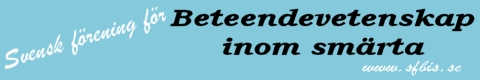 INFORMATION FRÅN SVENSK FÖRENING FÖR BETEENDEVETENSKAP INOM SMÄRTASFBIS är ett förbund för psykologer och socionomer som arbetar med smärta. Vi är en ideell förening som har till ändamål: att samla kunskap om metoder och arbetssätt, att sprida information, att samverka med andra yrkesgrupper kring smärtverksamhet, samt att samla psykologer och socionomer som arbetar i smärtverksamhet till diskussion och utveckling av området praktiskt, kliniskt och forskningsmässigt. Föreningen ingår som yrkesförening i Swedish Pain Society, som i sin tur är ansluten till EFIC och IASP. Inom Swedish Pain Society finns även föreningar för andra yrkesgrupper så som sjuksköterskor, läkare, sjukgymnaster, arbetsterapeuter, m.fl.Som medlem i SFBIS får du:Medlemskap i Swedish Pain Society (SPS) - f.d. Svenskt SmärtforumDelta på våra studiedagar och på Swedish pain societys årliga konferens Smärtforum till reducerat prisTillgång till SFBISs nya e-postlista för informationsutbyte med andra psykologer och socionomer som arbetar med smärtaTillgång till exklusivt material på föreningens hemsidaGå med i SFBIS:Medlemsavgiften är 250 kr och inbetalas till Postgiro 82 05 28-8. Följ instruktion på http://www.sfbis.se/bli_medlem.html. Glöm ej ange din e-postadress vid inbetalning!Boka in våra studiedagarna 16-27 april 2015! Årets teman är: Validering vid smärta, smärtansfysiologi, beroende och opioider, utvärdering av ACT rehabilitering. Studiedagarna innehåller föreläsningar, workshop, diskussion och erfarenhetsutbyte. De hålls på Danderyds Sjukhus i Stockholm. Kostnaden är som tidigare 2300 kr för icke-medlem och 1800 kr för medlem. Se separat program för mer information.Vi vill också tipsa om Smärtforum som hålls i Stockholm i höst 15-16 oktober. Där kommer vi även att ha en programpunkt för SFBIS-medlemmar.Sprid gärna den här informationen till andra som kan ha intresse av föreningen.Med vänliga hälsningar,Styrelsen med Malin Lindbäck, ordförande SFBISKontakt:Malin Lindbäck (ordförande) e-post: m.lindback@gmail.comwww.sfbis.se 